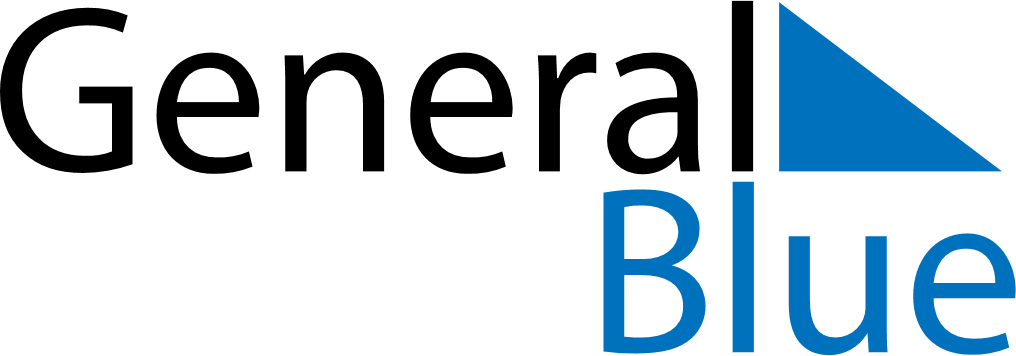 October 2025October 2025October 2025CanadaCanadaMondayTuesdayWednesdayThursdayFridaySaturdaySunday12345678910111213141516171819Thanksgiving202122232425262728293031Halloween